รายงานการประชุมคณะกรรมการส่งเสริมกิจการมหาวิทยาลัยครั้งที่ ๒/๒๕๕๙วันพฤหัสบดีที่ ๑๕ กันยายน ๒๕๕๙ณ ห้องประชุมลิขิต ๑ โรงแรมสวนดุสิตเพลส*********************************รายนามกรรมการที่มาประชุม๑.	ผู้ช่วยศาสตราจารย์เฉิดฉิน	สุกปลั่ง 	ประธาน	๒.	พันเอกประเชิญ		ไชยกิจ	รองประธานกรรมการ๓.	นายนิเวศน์		กันไทยราษฎร์ 	กรรมการ๔.	นายรายินเดอร์ซิงห์		สัจจเทพ 	กรรมการ๕.	ผู้ช่วยศาสตราจารย์พูลสุข	สังข์รุ่ง	กรรมการ			  ๖.	นายสนิท		จังมงคลกาล	กรรมการ๗.	ดร. ประยุทธ์		สวัสดิ์เรียวกุล	กรรมการ  	๘.	นายกิตติศักดิ์		กาญจนครุฑ	กรรมการ๙.	นายสุรพงษ์		วงศ์พลับ 	กรรมการ๑๐.	นายฐาโรจน์		บูรเทพ	กรรมการ๑๑.	นายภูวดล		ศรีกุมาร	กรรมการ	 ๑๒.	ผู้ช่วยศาสตราจารย์ ดร. อุทิศ	เชาวลิต	กรรมการและเลขานุการรายนามกรรมการที่ลาประชุม (เนื่องจากติดภารกิจ)   ๑. 	นางณชนก		แซ่อึ้ง	กรรมการ๒.	นายเจษฎา		เดชสกุลฤทธิ์	กรรมการ๓.	นายประสิทธิ์ 		อัคคะประชา	กรรมการรายนามผู้เข้าร่วมประชุม๑.		ดร. นกุล		ฤกษ์จริจุมพล	แทน รองศาสตราจารย์พัชรี สวนแก้ว					ที่ปรึกษาคณะกรรมการส่งเสริมกิจการ					 มหาวิทยาลัย๒.	พ.ต.อ. (พิเศษ) กอบชัย	อ้นนาค			แทน นายประสิทธิ์ อัคคะประชา๓.	นางสาวนัยรัตน์		เสมสว่าง	ผู้ช่วยเลขานุการคณะกรรมการส่งเสริมฯ๔.  นางวาสนา		บุณยทัต	ผู้ช่วยเลขานุการคณะกรรมการส่งเสริมฯ๕.  นางสาวจินต์ทิพา		สุประดิษฐ์	เจ้าหน้าที่สำนักงานเลขานุการสภามหาวิทยาลัยเริ่มประชุม	เวลา  ๐๙.๓๐ น.				ผู้ช่วยศาสตราจารย์เฉิดฉิน สุกปลั่ง ประธานที่ประชุม กล่าวเปิดประชุมและดำเนินการประชุมตามระเบียบวาระ ดังนี้ระเบียบวาระที่ ๑	เรื่องแจ้งเพื่อทราบ 		๑.๑	สรุปประเด็นสำคัญจากการประชุมสภามหาวิทยาลัยสวนดุสิต ครั้งที่ ๑/๒๕๕๙ 		เมื่อวันที่ ๒๙ กรกฎาคม ๒๕๕๙ และครั้งที่ ๒/๒๕๕๙ เมื่อวันที่ ๒๖ สิงหาคม ๒๕๕๙            สรุปเรื่อง	ประธานที่ประชุมแจ้งที่ประชุมทราบเรื่อง สรุปประเด็นสำคัญจากการประชุมสภามหาวิทยาลัยสวนดุสิต ครั้งที่ ๑/๒๕๕๙ เมื่อวันที่ ๒๙ กรกฎาคม ๒๕๕๙ และ ครั้งที่ ๒/๒๕๕๙ เมื่อวันที่ ๒๖ สิงหาคม ๒๕๕๙ โดยมีรายละเอียดสรุปได้ดังนี้			ตามที่ มหาวิทยาลัยสวนดุสิต ได้จัดประชุมสภามหาวิทยาลัยสวนดุสิต ครั้งที่ ๑/๒๕๕๙  เมื่อวันที่ ๒๙ กรกฎาคม ๒๕๕๙ และครั้งที่ ๒/๒๕๕๙ เมื่อวันที่ ๒๖ สิงหาคม ๒๕๕๙  ที่ประชุมสภามหาวิทยาลัยฯ อนุมัติ ให้ความเห็นชอบ และรับทราบในเรื่องต่าง ๆ รายละเอียดดังเอกสารประกอบการประชุม			จึงนำเสนอที่ประชุมคณะกรรมการส่งเสริมกิจการมหาวิทยาลัยเพื่อทราบ สรุปประเด็นสำคัญจากการประชุมสภามหาวิทยาลัยสวนดุสิต ครั้งที่ ๑/๒๕๕๙ เมื่อวันที่ ๒๙ กรกฎาคม ๒๕๕๙ และครั้งที่  ๒/๒๕๕๙  เมื่อวันที่ ๒๖ สิงหาคม ๒๕๕๙	มติ ที่ประชุมรับทราบระเบียบวาระที่ ๒ 	เรื่องรับรองรายงานการประชุม         สรุปเรื่อง	ตามที่ ได้มีการจัดประชุมคณะกรรมการส่งเสริมกิจการมหาวิทยาลัย ครั้งที่ ๑/๒๕๕๙ เมื่อวันอังคารที่ ๓๐ สิงหาคม ๒๕๕๙ เวลา ๐๙.๓๐ – ๑๒.๐๐ น. ณ ห้องประชุมลิขิต ๒ โรงแรมสวนดุสิตเพลส มหาวิทยาลัยสวนดุสิต นั้น ฝ่ายเลขานุการฯ ได้จัดทำรายงานการประชุมเรียบร้อยแล้ว จึงนำเสนอที่ประชุมเพื่อพิจารณาและรับรองรายงานการประชุม 	มติ ที่ประชุม รับรอง รายงานการประชุมคณะกรรมการส่งเสริมกิจการมหาวิทยาลัย ครั้งที่ ๑/๒๕๕๙            โดยมีการแก้ไข ดังนี้	๑. หน้า ๔/๙  ข้อ ๙ วรรคสอง “...ให้ผู้ที่ได้รับเลืกเป็นประธาน...” แก้ไขเป็น “...ให้ผู้ที่ได้รับเลือกเป็นประธาน...” และย่อหน้าที่ ๕ บรรทัดที่ ๔ “...เสนอสภามหาวิทยาลัแต่งตั้ง...” แก้ไขเป็น “...เสนอสภามหาวิทยาลัยแต่งตั้ง...”	๒. หน้า ๕/๙  ย่อหน้าที่ ๑ บรรทัดที่ ๑ “...ข้อบังคับ ข้อ ๔ วรรสอง...” แก้ไขเป็น “...ข้อบังคับ ข้อ ๔ วรรคสอง...” ระเบียบวาระที่ ๓	เรื่องสืบเนื่อง               ๓.๑		กรอบการดำเนินงานและกิจกรรมโครงการของคณะกรรมการส่งเสริมกิจการมหาวิทยาลัย	สรุปเรื่อง	ประธานที่ประชุม นำเสนอที่ประชุมเรื่อง กรอบการดำเนินงาน และกิจกรรมโครงการของคณะกรรมการส่งเสริมกิจการมหาวิทยาลัย โดยมีรายละเอียดสรุปได้ดังนี้ 		ตามที่ ที่ประชุมคณะกรรมการส่งเสริมกิจการมหาวิทยาลัย ในการประชุมครั้งที่ ๑/๒๕๕๙ เมื่อวันที่ ๓๐ สิงหาคม ๒๕๕๙ ที่ประชุมมีข้อเสนอแนะเกี่ยวกับการส่งเสริมสนับสนุนการจัดหาทุนการศึกษา และการหารายได้ให้กับมหาวิทยาลัยเพื่อให้เกิดประโยชน์สูงสุดต่อมหาวิทยาลัย โดยขอให้คณะกรรมการแต่ละท่านกำหนดกรอบการดำเนินงาน และกิจกรรมโครงการต่าง ๆ ตามที่อธิการบดีได้มอบแนวนโยบายการดำเนินงานไว้และนำเสนอในการประชุมครั้งต่อไป นั้น โดยที่ประชุมได้เสนอประเด็นแนวคิดในด้านต่าง ๆ ดังนี้		๑. รายได้หลักของมหาวิทยาลัย		๒. นักศึกษาเข้าศึกษาไม่ตรงกับความต้องการ		๓. เป็นไปตามความต้องการของตลาดหรือไม่		๔. การดำเนินงานตามยุทธศาสตร์ที่เกี่ยวกับการจัดหาทุนการศึกษาให้กับนักศึกษา หรือการหารายได้ให้กับมหาวิทยาลัย ควรแบ่งเป็นระยะสั้น (ทุกปี) ในรูปแบบการจัดกิจกรรมหรือโครงการ และระยะยาว (๓ ปี) ในรูปแบบของการจัดทำธุรกิจ Social Enterprise (SE) เพื่อให้เกิดการบริหารจัดการอย่างต่อเนื่อง		๕. ส่งเสริมด้านวิชาการให้นักศึกษารู้จักคิดและลงมือทำด้วยตนเอง		๖. ส่งเสริมคุณภาพบัณฑิต		๗. การสร้างโอกาสทางการศึกษาสำหรับนักศึกษาที่ขาดแคลนทุนทรัพย์		๘. การจัดกิจกรรมวิชาการ ควรครอบคลุมศิษย์เก่า		๙. ส่งเสริมจิตสำนึกให้กับนักศึกษา		 		จึงนำเสนอที่ประชุมคณะกรรมการส่งเสริมกิจการมหาวิทยาลัยเพื่อพิจารณา กรอบการดำเนินงาน และกิจกรรมโครงการของคณะกรรมการส่งเสริมกิจการมหาวิทยาลัย	การพิจารณา ที่ประชุมพิจารณารายละเอียดจากส่วนประกอบของแนวทางการพัฒนามหาวิทยาลัยสวนดุสิต พ.ศ. ๒๕๕๙-๒๕๖๓ ของแต่ละส่วนที่มีความเกี่ยวข้องต่อการดำเนินงานของคณะกรรมการส่งเสริมกิจการมหาวิทยาลัย และร่างแผนงานคณะกรรมการส่งเสริมกิจการมหาวิทยาลัยสวนดุสิต (พ.ศ. ๒๕๕๙-๒๕๖๒) โดยการ นำข้อมูลดังกล่าวที่ได้ไปศึกษาหาข้อสรุป โดยที่ประชุมได้กำหนดภาระงานและเป้าประสงค์ดังนี้	๑. การบริหารองค์กรตามหลักธรรมาภิบาล โดยมีเป้าประสงค์ ดังนี้	๑.๑ คณะกรรมการปฏิบัติงานตามบทบาทหน้าที่ของคณะกรรมการส่งเสริมกิจการมหาวิทยาลัยได้อย่างมีประสิทธิภาพตามหลักธรรมาภิบาลและสอดคล้องกับระเบียบและนโยบายของมหาวิทยาลัย	๑.๒ คณะกรรมการมีส่วนร่วมในการเสนอความคิดในการเสริมสร้างศักยภาพของมหาวิทยาลัย	๑.๓ คณะกรรมการใช้ศักยภาพส่วนตนและเครือข่ายสนับสนุนกิจกรรมของมหาวิทยาลัย	๒. การพัฒนาคุณภาพบัณฑิต โดยมีเป้าประสงค์ ดังนี้		๒.๑ แนวคิดและกิจกรรมในการพัฒนาคุณธรรมจริยธรรม และความเป็นพลเมืองดีของนักศึกษา		๒.๒ แนวคิดและกิจกรรมในการพัฒนาวิชาชีพของนักศึกษา		๒.๓ แนวคิดและกิจกรรมในการพัฒนาทักษะของชีวิตของนักศึกษา		๒.๔ แนวคิดและกิจกรรมในการเตรียมความพร้อมในการเข้าสู่การงานอาชีพ		๒.๕ แนวคิดในการจัดกิจกรรมเสริมสร้างคุณภาพบัณฑิต		๒.๖ แนวคิดในการจัดกิจกรรมศิษย์เก่าสัมพันธ์ และกิจกรรมที่ส่งเสริมให้ศิษย์เก่ามีส่วนร่วมในการพัฒนามหาวิทยาลัย	๓. การเสริมสร้างโอกาสทางการศึกษาของนักศึกษา โดยมีเป้าประสงค์ ดังนี้		๓.๑ แนวคิดและกิจกรรมในการจัดหาแหล่งเงินทุนสนับสนุนกองทุนเพื่อการศึกษาของมหาวิทยาลัย		๓.๒ แนวคิดและกิจกรรมในการจัดหาแหล่งงานเสริมรายได้ให้นักศึกษา	๔. การเพิ่มโอกาสและรายได้ให้มหาวิทยาลัย โดยมีเป้าประสงค์ ดังนี้		๔.๑ แนวคิดในการจัดทำหลักสูตรที่มีคุณภาพและสอดคล้องกับความต้องการของตลาดแรงงาน		๔.๒ แนวคิดในการดำเนินโครงการบริการวิชาการ		๔.๓ แนวคิดในการดำเนินการและขยายธุรกิจบริการ		๔.๔ แนวคิดในการบริหารมหาวิทยาลัยเพื่อความเข้มแข็งและการอยู่รอดตามประเด็นยุทธศาสตร์ของมหาวิทยาลัย	ที่ประชุมเห็นควรให้มีการแบ่งกลุ่มตามภาระงานที่กำหนด โดยสรุปรายชื่อคณะกรรมการประจำแต่ละกลุ่ม ดังนี้	๑. การบริหารองค์กรตามหลักธรรมาภิบาล ประกอบด้วย คณะกรรมการทุกท่าน	๒. การพัฒนาคุณภาพบัณฑิต ประกอบด้วย		๒.๑ ดร.ประยุทธ์ 			สวัสดิ์เรียวกุล	ประธาน		๒.๒ นายสนิท			จังมงคลกาล		๒.๓ ผศ.พูลสุข			สังข์รุ่ง		๒.๔ ผศ.ดร.อุทิศ			เชาวลิต		๒.๕ นายประสิทธิ์			อัคคะประชา		๒.๖ พันเอกประเชิญ  	ไชยกิจ		๒.๗ นายกิตติศักดิ์			กาญจนครุฑ		๒.๘ นายภูวดล			ศรีกุมาร	๓. การเสริมสร้างโอกาสทางการศึกษาของนักศึกษา ประกอบด้วย		๓.๑ นายสุรพงษ์			วงศ์พลับ		ประธาน		๓.๒ นายรายินเดอร์ซิงห์  สัจจเทพ			๓.๓ นางณชนก		แซ่อึ้ง			๓.๔ นายเจษฎา			เดชสกุลฤทธิ์		๓.๕ นายนิเวศน์			กันไทยราษฎร์		๓.๖ พันเอกประเชิญ  	ไชยกิจ		๓.๗ นายกิตติศักดิ์			กาญจนครุฑ	๔. การเพิ่มโอกาสและรายได้ให้มหาวิทยาลัย ประกอบด้วย		๔.๑ นายสนิท			จังมงคลกาล	ประธาน		๔.๒ ผศ.พูลสุข			สังข์รุ่ง		๔.๓ ดร.ประยุทธ์ 			สวัสดิ์เรียวกุล		๔.๔ ผศ.ดร.อุทิศ			เชาวลิต		๔.๕ นายสุรพงษ์			วงศ์พลับ		๔.๖ นายฐาโรจน์			บูรเทพ	ที่ประชุมมีข้อสังเกตและข้อเสนอแนะ ดังนี้  	๑. มหาวิทยาลัยควรเน้นจัดการเรียนการสอนภาษาอื่น ๆ เพิ่มเติม เช่นภาษาอังกฤษ ภาษาจีน และภาษา           บาฮาซา (มาเลเซีย) 	๒. มหาวิทยาลัยควรสำรวจการมีงานทำของนักศึกษาว่าตรงตามสาขาวิชาที่เรียนมากน้อยเพียงใด 	๓. มหาวิทยาลัยควรประมาณการเสริมสร้างรายได้ให้มหาวิทยาลัย โดยอาจศึกษาข้อมูลจำนวนนักศึกษาย้อนหลัง ๓ ปีและนำมาเทียบกับนักศึกษาที่สำเร็จการศึกษา 	๔. มหาวิทยาลัยควรคำนึงถึงความเสี่ยงในเรื่องความปลอดภัยในสถานศึกษา	๕. มหาวิทยาลัยควรสำรวจความต้องการของตลาดแรงงานเพื่อเป็นข้อมูลในการจัดทำหลักสูตรใหม่และเพื่อให้นักศึกษาที่สำเร็จการศึกษาได้มีงานทำตรงตามสาขาวิชาที่เรียน 	๖. มหาวิทยาลัยควรทำการตลาดเชิงรุกเนื่องจากปัจจุบันมีการแข่งขันสูงมากทั้งมหาวิทยาลัยของรัฐและเอกชน	๗. การพัฒนาคุณภาพบัณฑิตเป็นสิ่งที่สำคัญเนื่องจากยังมีความต้องการในตลาดแรงงานในธุรกิจการท่องเที่ยว การโรงแรม การบิน การอาหาร พลังงานทดแทนและธุรกิจค้าปลีก	๘. การเสริมสร้างโอกาสทางการศึกษาสำหรับนักศึกษา ควรเปิดโอกาสให้นักศึกษาฝึกปฏิบัติงานนอกเวลาเรียนและรับค่าตอบแทน	ทั้งนี้ ที่ประชุมมอบหมายฝ่ายเลขานุการฯ ประสานไปยังสำนักส่งเสริมวิชาการและงานทะเบียนเพื่อขอข้อมูลจำนวนอัตราคงอยู่ของนักศึกษา จำนวนนักศึกษาที่สำเร็จการศึกษา ย้อนหลัง ๓ ปี เพื่อเป็นข้อมูลในการพิจารณาดำเนินการโครงการต่าง ๆ และขอให้คณะกรรมการแต่ละกลุ่มหารือร่วมกันในการกำหนดแผนการดำเนินงานตามเป้าประสงค์ที่กำหนดไว้และนำเสนอในการประชุมครั้งต่อไป	มติ ที่ประชุม ให้ความเห็นชอบ รายชื่อคณะกรรมการแต่ละกลุ่ม เพื่อดำเนินการจัดทำกรอบการดำเนินงาน และกิจกรรมโครงการของคณะกรรมการส่งเสริมกิจการมหาวิทยาลัย ระเบียบวาระที่ ๔	เรื่องนำเสนอเพื่อพิจารณา		๔.๑	การเข้าร่วมพิธีเทศน์มหาชาติเวสสันดรชาดกประยุกต์ ๒ ธรรมาสน์ เฉลิมพระเกียรติ			สมเด็จพระนางเจ้าฯ พระบรมราชินีนาถ เนื่องในวโรกาสพระราชพิธีมหามงคลเฉลิม			พระเกียรติพระชนมพรรษา ๗ รอบ ๑๒ สิงหาคม ๒๕๕๙       	 สรุปเรื่อง	ประธานสภานักศึกษา และนายกองค์การบริหารนักศึกษา นำเสนอที่ประชุมเรื่อง การเข้าร่วมพิธีเทศน์มหาชาติเวสสันดรชาดกประยุกต์ ๒ ธรรมาสน์ เฉลิมพระเกียรติสมเด็จพระนางเจ้าฯ พระบรมราชินีนาถ เนื่องในวโรกาสพระราชพิธีมหามงคลเฉลิมพระเกียรติพระชนมพรรษา ๗ รอบ ๑๒ สิงหาคม ๒๕๕๙  โดยมีรายละเอียดสรุปได้ดังนี้ 		เนื่องในวโรกาสที่สมเด็จพระนางเจ้าสิริกิติ์พระบรมราชินีนาถ ทรงเจริญพระชนมพรรษา            ๗ รอบ ๘๔ พรรษา วันที่ ๑๒ สิงหาคม ๒๕๕๙ ซึ่งเป็นปีมหามงคลของพสกนิกรชาวไทย กองพัฒนานักศึกษา             จึงกำหนดจัดพิธีเทศน์มหาชาติเวสสันดรชาดกประยุกต์ ๒ ธรรมาสน์ เฉลิมพระเกียรติสมเด็จพระนางเจ้าสิริกิติ์ พระบรมราชินีนาถ เพื่อเป็นการแสดงออกถึงความจงรักภักดี ด้วยสำนึกในพระมหากรุณาธิคุณ ที่พระองค์ทรงมีต่อปวงชนชาวไทย ในวันที่ ๒๘-๒๙ กันยายน ๒๕๕๙ ณ อาคารรักตะกนิษฐ ชั้น ๑ จึงขอเรียนเชิญคณะกรรมการส่งเสริมกิจการมหาวิทยาลัย เข้าร่วมพิธีดังกล่าว โดยการรับเป็นเจ้าภาพกัณเทศน์ ซึ่งเจ้าภาพจะถวายพระกัณฑ์เทศน์ องค์ละ ๕,๐๐๐ บาท		จึงนำเสนอที่ประชุมคณะกรรมการส่งเสริมกิจการมหาวิทยาลัยเพื่อพิจารณา การเข้าร่วม พิธีเทศน์มหาชาติเวสสันดรชาดกประยุกต์ ๒ ธรรมาสน์ เฉลิมพระเกียรติสมเด็จพระนางเจ้าฯ พระบรมราชินีนาถ เนื่องในวโรกาสพระราชพิธีมหามงคลเฉลิมพระเกียรติพระชนมพรรษา ๗ รอบ ๑๒ สิงหาคม ๒๕๕๙     	การพิจารณา ที่ประชุมรับเป็นเจ้าภาพในกัณฑ์ที่ ๑๓ กัณฑ์นครกัณฑ์ ๔๘ พระคาถา แสดงโดย พระครูพิมลธรรมภาณ วัดพระเชตุพนวิมลมังคลาราม และพระครูโฆษิตธรรมากร วัดสุวรรณาราม ในวันที่ ๒๙ กันยายน ๒๕๕๙ เวลาประมาณ ๑๓.๔๕ น. ณ อาคารรักตะกนิษฐ ชั้น ๑ มหาวิทยาลัยสวนดุสิต หากคณะกรรมการท่านใดประสงค์จะร่วมงานดังกล่าวขอให้แจ้งรายชื่อได้ที่ฝ่ายเลขานุการฯ 	มติ  ที่ประชุม รับทราบและให้ความเห็นชอบ รับเป็นเจ้าภาพในกัณฑ์ที่ ๑๓ กัณฑ์นครกัณฑ์ ๔๘ พระคาถา ระเบียบวาระที่ ๕	เรื่องอื่น ๆ 		๕.๑	กำหนดการประชุมคณะกรรมการส่งเสริมกิจการมหาวิทยาลัยครั้งต่อไป	สรุปเรื่อง		ผู้ช่วยศาสตราจารย์ ดร. อุทิศ เชาวลิต กรรมการและเลขานุการฯ แจ้งที่ประชุมทราบเรื่อง กำหนดการประชุมคณะกรรมการส่งเสริมกิจการมหาวิทยาลัยครั้งต่อไป ครั้งที่ ๓/๒๕๕๙ วันที่ ๑๓ ตุลาคม ๒๕๕๙ เวลา ๐๙.๓๐ – ๑๒.๐๐ น. ณ ห้องประชุมลิขิต ๑ มหาวิทยาลัยสวนดุสิต				จึงนำเสนอที่ประชุมคณะกรรมการส่งเสริมกิจการมหาวิทยาลัยเพื่อทราบ กำหนดการประชุมคณะกรรมการส่งเสริมกิจการมหาวิทยาลัยครั้งต่อไป 	มติ ที่ประชุมรับทราบ		เลิกประชุม  เวลา  ๑๒.๐๐ น.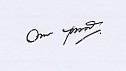 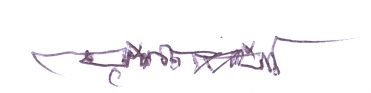    (นางวาสนา บุณยทัต)                                             (ผู้ช่วยศาสตราจารย์ ดร. อุทิศ เชาวลิต)  ผู้จดรายงานการประชุม                                                    กรรมการและเลขานุการ								                   ผู้ตรวจรายงานการประชุม			                        